«Школа молодого бойца»Нашей армии РоссийскойДень рожденья в феврале!Слава ей непобедимой!Слава миру на земле!Трубы громкие поют.Нашей армии … Салют!В космос корабли плывутНашей армии… Салют!На планете мир и трудНашей армии … Салют!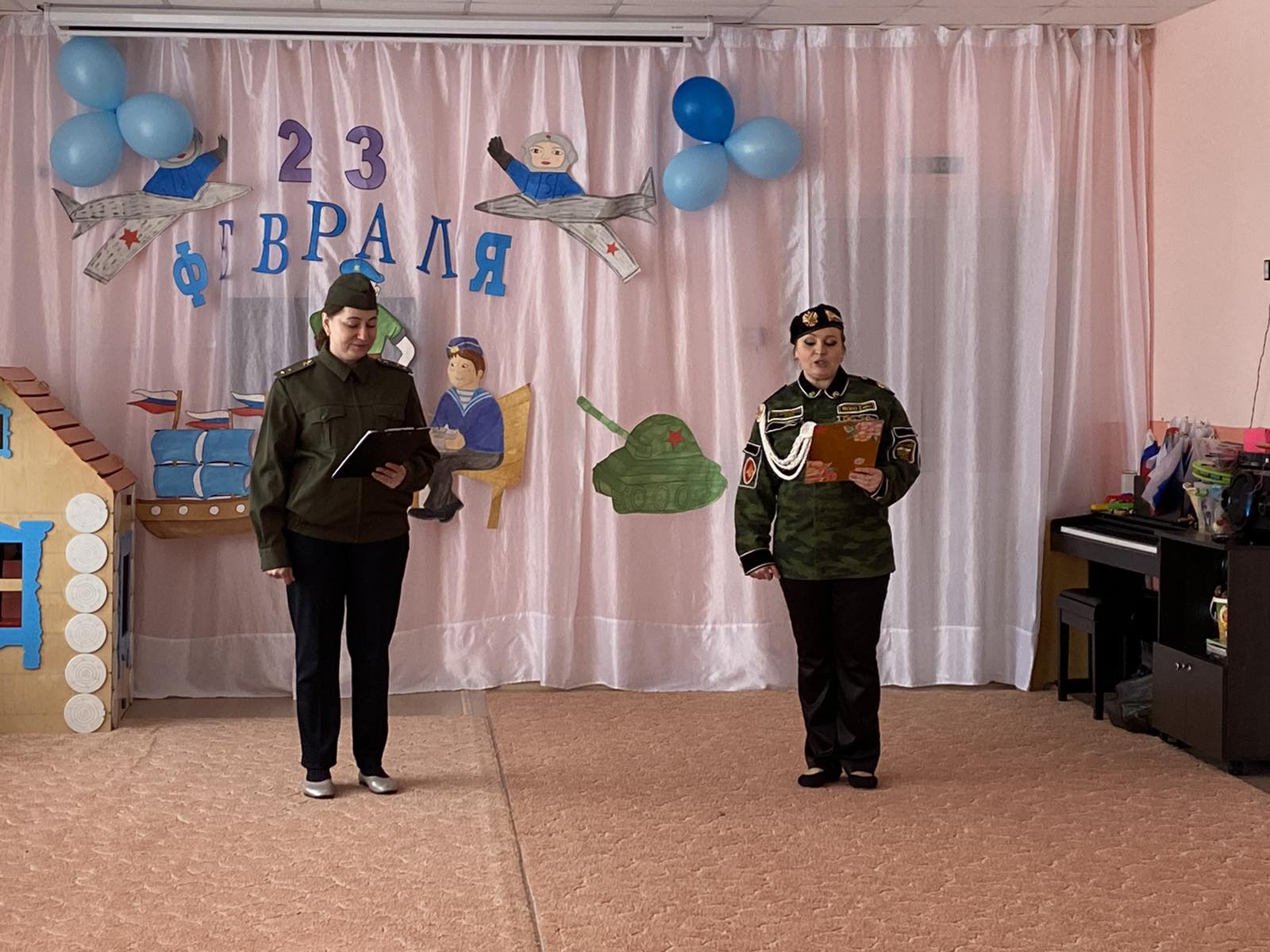 Праздник 23 февраля в детском саду – хороший повод для воспитания у дошкольников чувства патриотизма, сопричастности к лучшим традициям своей Родины, формирования у детей гордости за славных защитников Отечества. Это праздник всех людей, которые стоят на страже нашей Родины. Это праздник настоящих мужчин — смелых и отважных, ловких и надёжных, а также праздник мальчиков, которые вырастут и станут защитниками Отечества. Такие мероприятия, проведённые с детьми, закладывают в их душах зёрнышки патриотизма, чувства долга перед Родиной.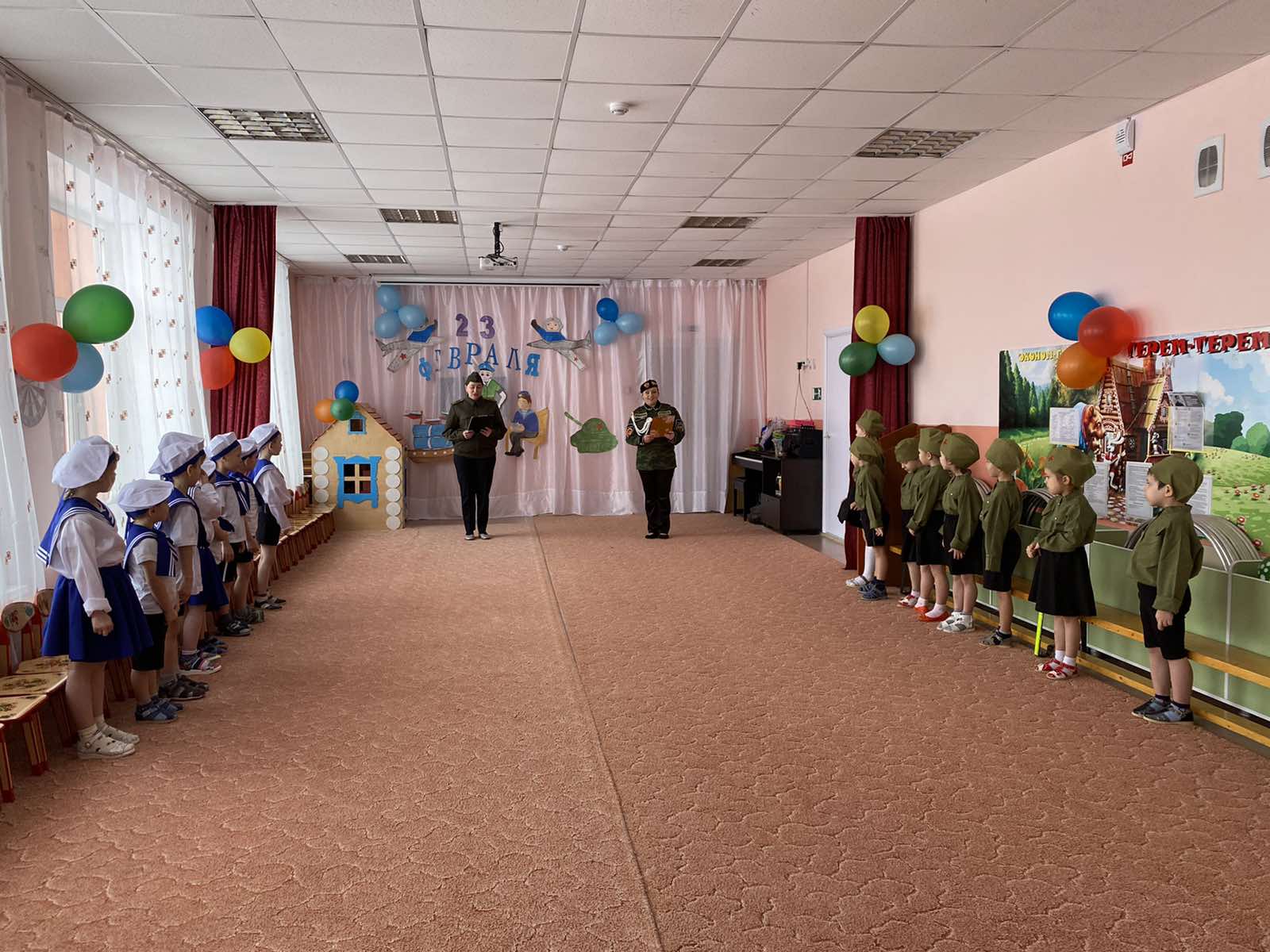 В этот день мы поздравляем всех, кто защищал Отчизну от врагов, ветеранов войн, тех, кто служил и служит. Мы поздравляем и мальчишек – будущих защитников Отечества. Именно к ним перейдёт почётная миссия  — защищать Родину. И сегодня   19.02.2021  года  в МА ДОУ  АР  детском  саду «Сибирячок», корпус №2  состоялся праздник «День Защитника Отечества»,  в котором приняли  участие  старшая группа.   Главнокомандующим нашего  торжества  была назначена  Наталья Михайловна – инструктор  по физическому воспитанию и 	Дарья Владимировна    музыкальный руководитель.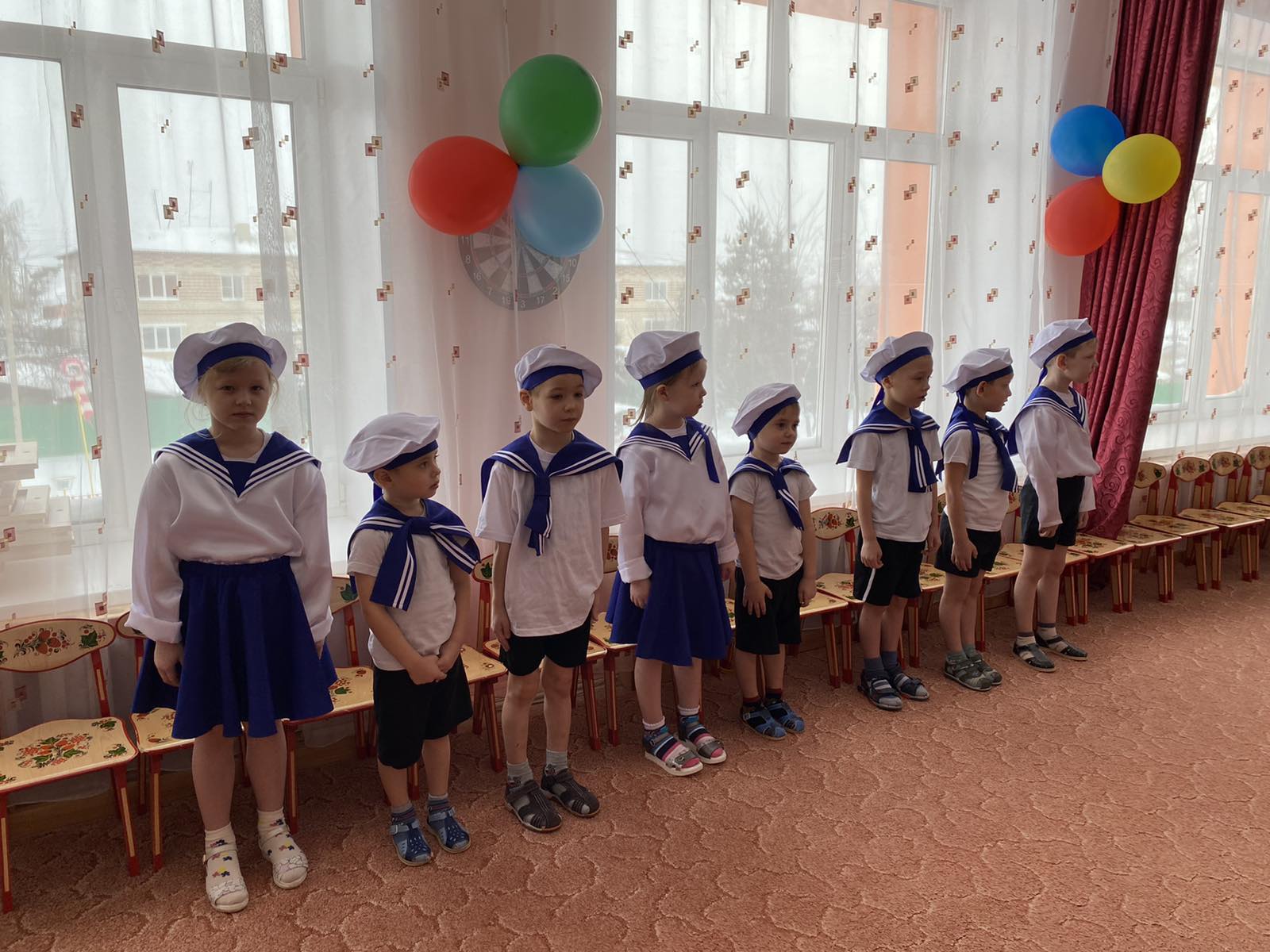 Ребята  соревновались, показывали  сою сноровку  в военно-спортивных  эстафетах. 23 февраля традиционно мы поздравляем всех мужчин, дедушек, пап, юное поколение, которое встанет на защиту Родины.Родина-мать – это святое, это наша земля, где мы родились, выросли, где живут дети и взрослые. Где трудятся люди, растят хлеб, учатся… Это святой клочок земли. «Родину-мать умей защищать», «Кто за Родину дерётся, тому и сила двойная даётся».Воспитанники торжественно  давали клятву. 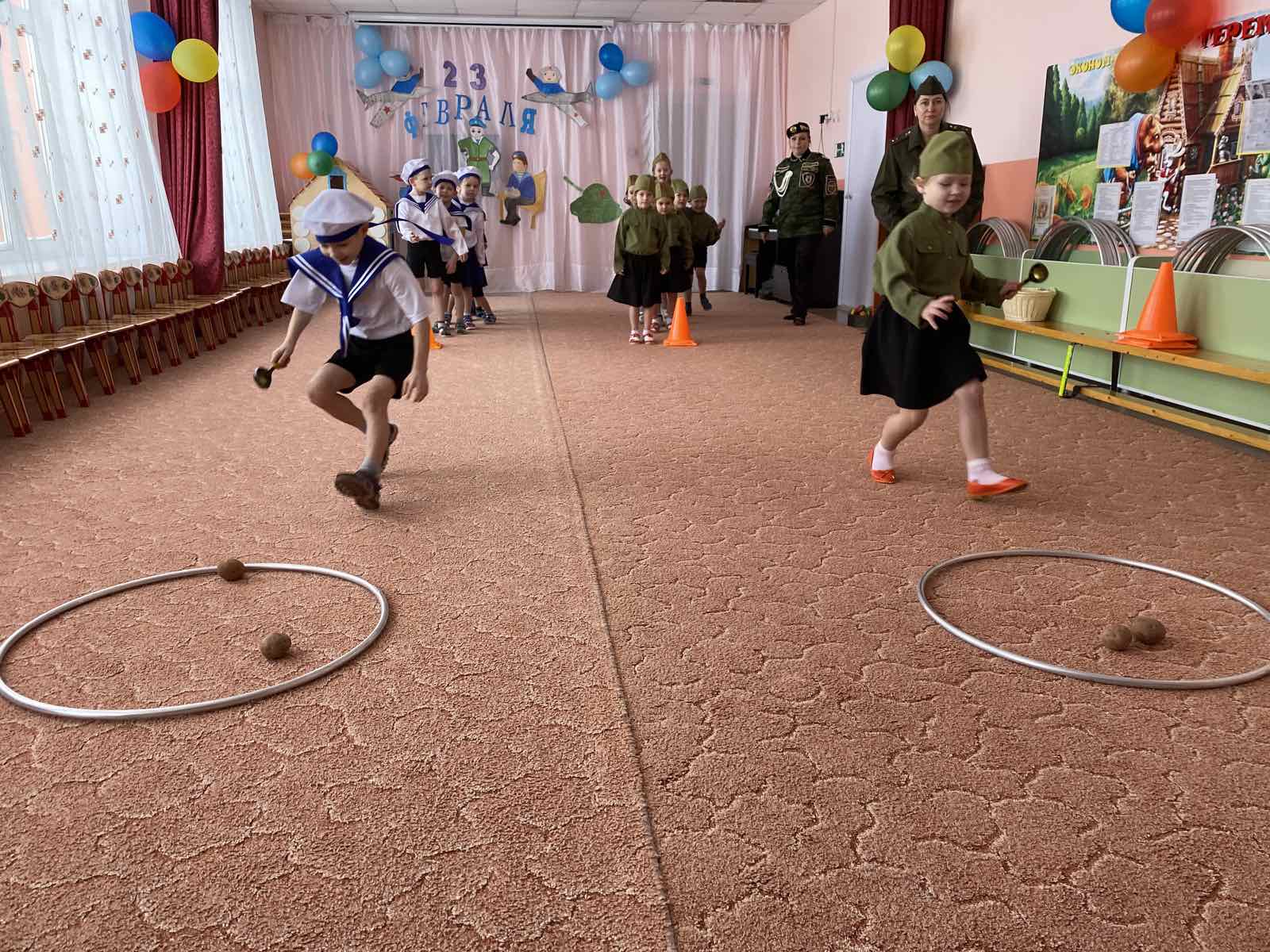 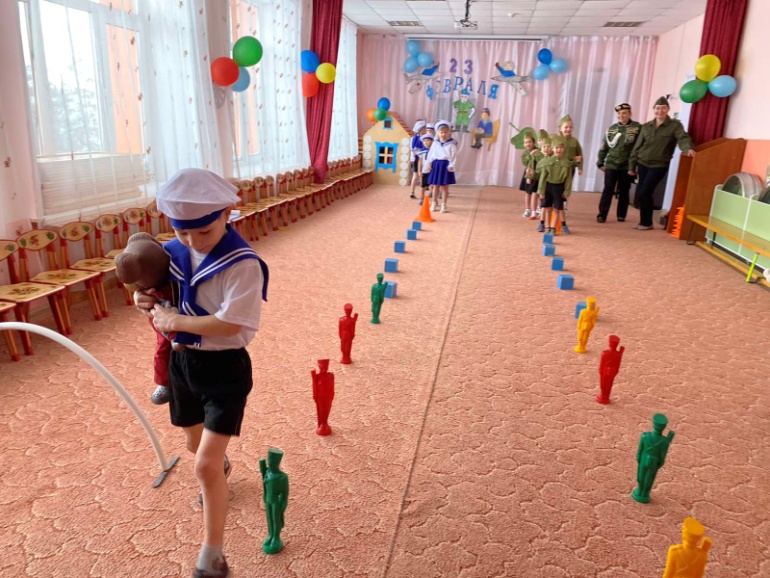 Все участники проявили большую активность, подарили друг другу хорошее настроение, радость общения и улыбки, показали какие они ловкие, выносливые, смелые.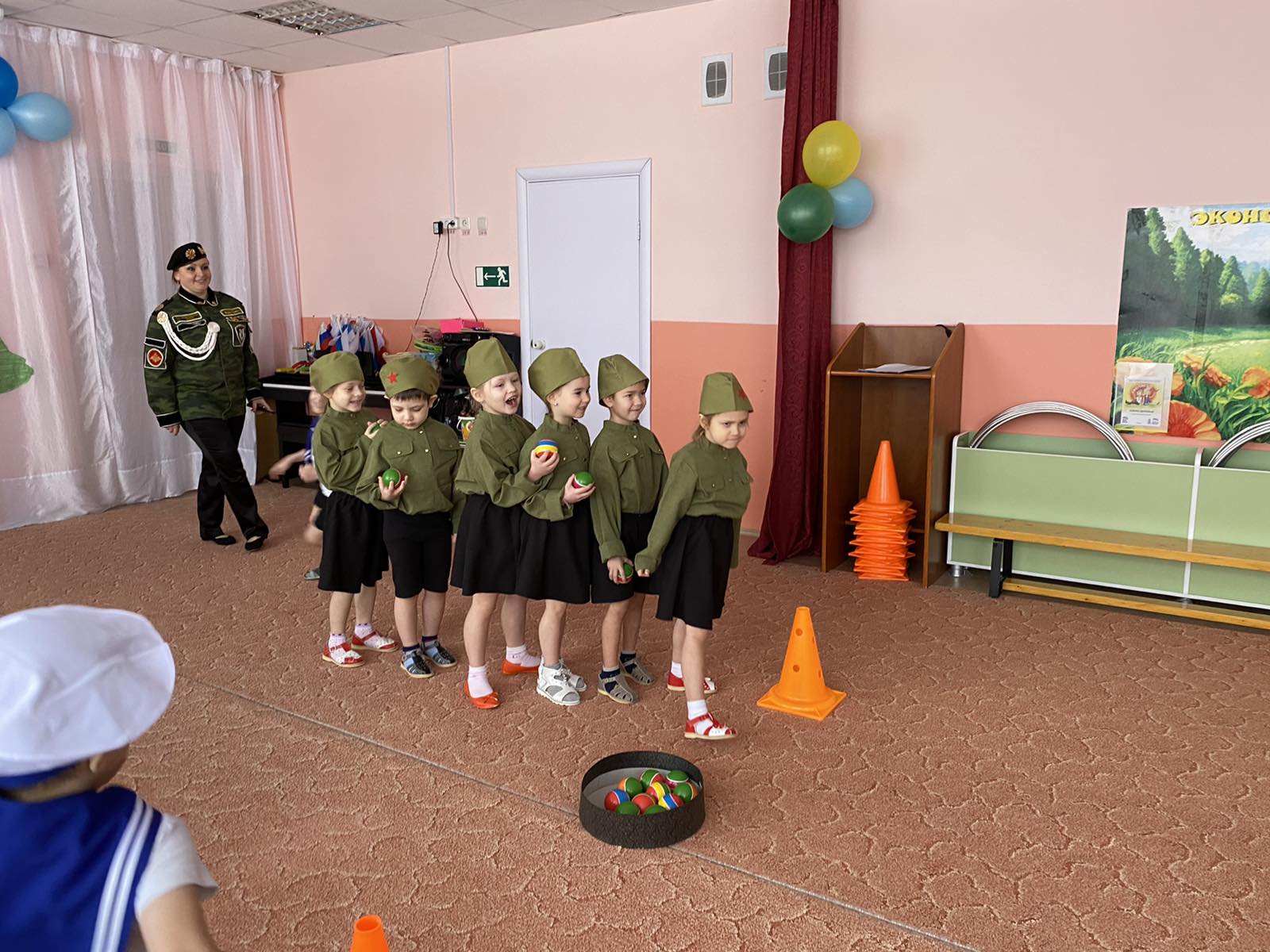 Праздник в детском саду – это радость, веселье, торжество, которое разделяют взрослые и дети. Он должен входить в жизнь ребенка ярким событием и остаться в памяти надолго. Если дети после праздника торопятся поделиться своими впечатлениями и еще много дней живут под впечатлением от него – значит, мы достигли цели. Праздник состоялся, и мир вокруг нас стал чуточку ярче, светлее и добрее!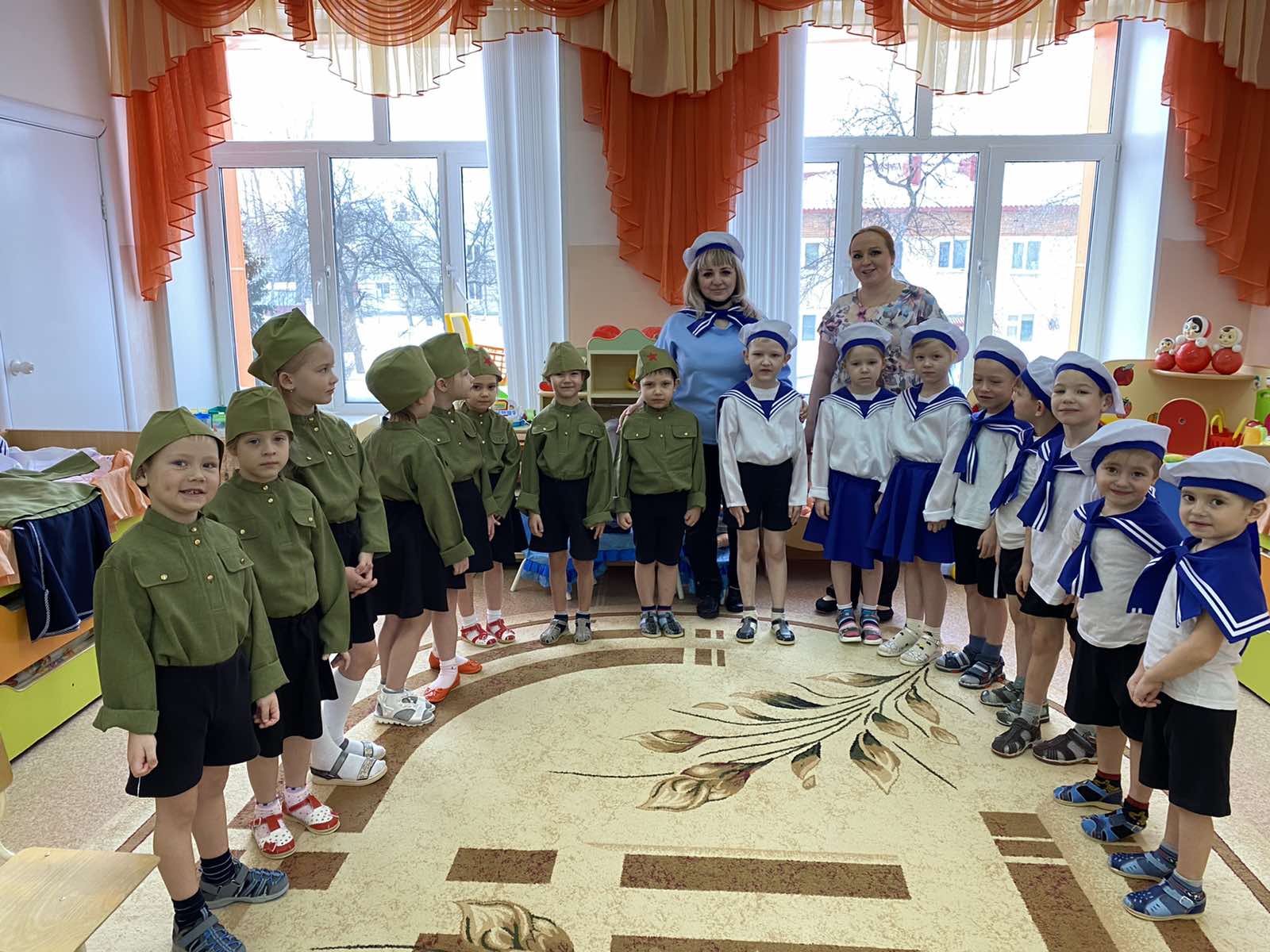 	По  окончанию  соревнования были вручены   грамоты  в честь  Празднования 23 февраля.Автор: Фенёк Дарья Владимировна  музыкальный руководитель 